Potvrzení objednávky inzerce číslo B-2019-26345Dodavatel:MAFRA, a.s.Karla Engliše 519/11 15000 Praha 5 • SmíchovBankovní spojení: Číslo účtu:IČ: 45313351 DIČ: CZ45313351Komerční banka, a.s. 1218942011/0100Odběratel:Institut plánování a rozvoje hlavního města Prahy, příspěvková organizace Vyšehradská 2077/57 12800 Praha 2česká republikaIČ:  70883858DIČ:CZ70883858Zapsáno u Městského soudu v Praze, oddíl B, vložka 1328, dne 31.1. 1992Kontakt:MAFRA, a.s.Karla Engliše 519/11 15000 Praha 5 - SmíchovE-mail: iveta.nemcova@mafra.czAdresa k doručení:Institut plánování a rozvoje hlavního města Prahy, příspěvková organizaceVyšehradská 2077/57 12800 Praha 2česká republikaTyp úhrady: Převodem	Platební schéma:  Denní fakturacePotvrzujeme přijetí objednávky inzerce - zakázka č. B-2019-26345 ze dne 22.10.19Datum06. 11. 201920.11.2019PopisB-2019-26345/01 06.11.2019 - St Magazín ESPRIT Celostát Obecné 1/1 strana CMYK 236mm*297mmB-2019-26345/02 20.11.2019 - St Magazín ESPRIT Celostát Obecné 1/1 strana CMYK 236mm*297mmCena bez DPH30 000,00 CZK30 000,00 CZK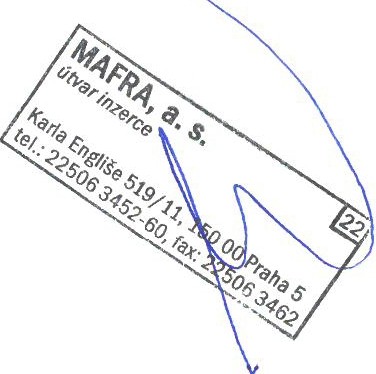 "Tento vztah se řídí „Všeobecnými obchodními podmínkami společnosti MAFRA, a.s.", ..Technickým i podmí nkami" a právě platným ceníkem inzerce (které jsou k dispozici mj. na adrese: www.mafra.cz). Dle výše uvedených podmínek si MAFRA, a.s. vyhrazuje právo posunu termínu uveřejněni reklamy. O případném posunu terminu bude zadavatel reklamy informován. Případnou reklamaci uplatněte do dvou týdnů od data šířeni reklamy."Výše DPH vychází z platných předpisů. V případě změny sazby bude účtována DPH v zákonné výši.Vystaveno dne: 22.10.19DNES	LIDOVI : NOVINY	•u@.®Vytisknuto dne: 22.10.2019	Strana 1 z 1iDNES.cz	LIDOVKY.cz	inf4Wlíf4	ÓČKOVystavil: Němcová IvetaCelková cena (bez DPH):60 000,00 CZK3140DPH:Celková cena (včetně DPH):12 600,00 CZK72 600,00 CZK